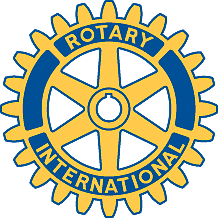 Rotary Club of Carleton Place and Mississippi MillsMINUTESMarch 1, 2010Only seven members attended the meeting which was unfortunate as it appears that the Heritage Inn went out of its way to have a chef on hand to prepare our food. No other diners were at the hotel which is now undergoing significant renovations.Alan’s birthday was celebrated as was his performance in the Almonte Radio Show over the weekend. Alan noted that the “Rotary Meets Here” plaque was mounted on the wall just behind the reception desk and there was some discussion as to whether our highway cleanup plaque might join it.The meeting approved a $500 donation to the Food Bank on the condition that the manager of the Food Bank come and speak to us. The question of whether it will be a cash donation or the donation of food items will be explored. It was also suggested that the canvassing of funds for the Food Bank be done this spring in conjunction with deliveries of mushroom compost.It has been determined that production costs for a Rotary calendar would be between $10 to $15 a copy and therefore it would be a lot of work to produce and sell this item for limited return. It was reported that the Arnprior Club only realized a $500 profit from the sales of its calendars. There have been no positive results from the efforts of Louise, Mike and Al to interest local business persons in Rotary membership so we are back to the absolute need for members to spread the word among friends and acquaintances.However there has been a good response concerning our bowling and wine and cheese night on Saturday March 27. About 20 people have registered and we urge all members to participate and bring along guests. Please call David Brash if you are interested and let’s make a real effort to get potential members out to the wine and cheese event to be held at Brush Strokes where there will be a short 5-minute presentation on the local and international work of Rotary.An OPP Community Relations Officer will be our guest speaker next week and, in that vein, we will be checking to see if our police checks need updating before our mushroom compost campaign.Hopefully more members will be in attendance next week and hopefully prohibition will be over.